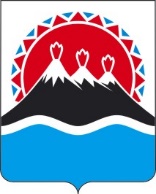 П О С Т А Н О В Л Е Н И ЕПРАВИТЕЛЬСТВА  КАМЧАТСКОГО КРАЯ                   г. Петропавловск-КамчатскийПРАВИТЕЛЬСТВО ПОСТАНОВЛЯЕТ:1. Внести в приложение 1 к постановлению Правительства Камчатского края 06.09.2021 № 293-П «О государственном надзоре в области защиты населения и территорий от чрезвычайных ситуаций на территории Камчатского края» следующие изменения:1) дополнить пунктом 26 (1) следующего содержания:«26 (1) Критерии отнесения объектов к категории низкого риска - деятельность граждан и организаций, указанных в пункте 26, при отнесении их деятельности к категории низкого риска в случае отсутствия составленного по результатам последнего планового контрольного (надзорного) мероприятия акта контрольного (надзорного) мероприятия с зафиксированными выявленными нарушениями обязательных требований в области защиты населения и территорий от чрезвычайных ситуаций»;2) в пункте 94 слово «высокого» исключить.2. Настоящее постановление вступает в силу после дня его официального опубликования.[Дата регистрации]№[Номер документа]О внесении изменений в постановление Правительства Камчатского  края   от  06.09.2021 № 293-П «О государственном надзоре в области защиты населения и территорий от чрезвычайных ситуаций на территории Камчатского края»Председатель Правительства Камчатского края[горизонтальный штамп подписи 1]Е.А. Чекин